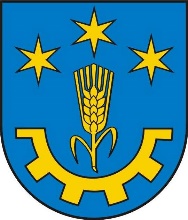 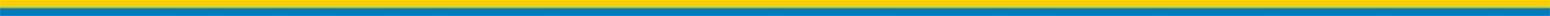 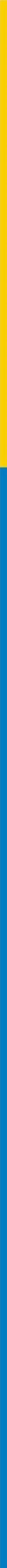 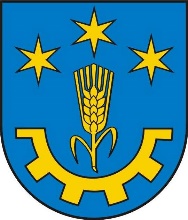 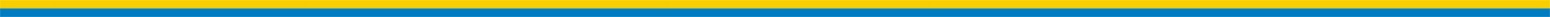 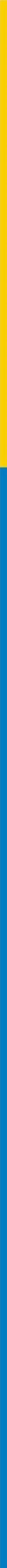     Znak: PL-I.6733.11.2023                                                   Gorzyce, dnia 14 września 2023 r.OBWIESZCZENIEw sprawie wszczęcia postępowania administracyjnego dla ustalenia 
 lokalizacji inwestycji celu publicznegoStosownie do art. 49 ustawy z dnia 14 czerwca 1960 roku Kodeks postępowania administracyjnego (tekst jedn. Dz. U. z 2023 r. poz. 775 z późn. zm.) w związku z art. 53 ust. 1 ustawy z dnia 27 marca 2003 roku o planowaniu i zagospodarowaniu przestrzennym (tekst jedn. Dz. U. z 2023 r. poz. 977 z późn. zm.),Wójt Gminy Gorzyce zawiadamia,                                         -  że na wniosek Polskiej Spółki Gazownictwa Sp. z o.o. Tarnów ul. Bandrowskiego 16, 
    33-100 Tarnów – reprezentowanej przez pełnomocnika Panią Małgorzatę Patraszewską     -  na podstawie wniosku z dnia 07 września 2023 roku uzupełnionego w dniu 13 września 2023 roku zostało wszczęte postępowanie administracyjne w sprawie wydania decyzji 
o ustaleniu lokalizacji celu publicznego - Budowa sieci gazowej w ramach zadania inwestycyjnego pn. „Przebudowa sieci gazowej średniego ciśnienia wraz z przyłączami w m. Gorzyce – etap II” na działkach nr ewid. 2006/1, 2625/1, 2625/2, 1743/479, 1743/635 obręb Gorzyce, gmina Gorzyce         		 Zainteresowani mogą zapoznać się z dokumentami dotyczącymi niniejszej sprawy w Urzędzie Gminy w Gorzycach, ul. Sandomierska 75, 39-432 Gorzyce 
w Biurze Obsługi Interesantów na parterze  w dniach pracy urzędu, w godzinach
800  - 1500   (zgodnie z art. 49 KPA doręczenie uważa się za dokonane po upływie 
14 dni od dnia publicznego ogłoszenia).z up. Wójta Gminy Gorzycemgr Lucyna Matyka
   Zastępca WójtaPouczenie. W toku postępowania strony oraz ich przedstawiciele i pełnomocnicy mają obowiązek zawiadomić organ administracji o każdej zmianie swego adresu. W razie zaniedbania tego obowiązku doręczenie pisma pod dotychczasowy adres ma skutek prawny (art. 41 § 1 i 2 ustawy 
z dnia 14 czerwca 1960 r. KPA  (tj. Dz.U. z 2023 r. poz. 775  z późn. zm.)                                                                                                                    _______________________________________________________________________________Sporządził: podinspektor Bartłomiej Paciorek tel. 15 8362 075 w.12 